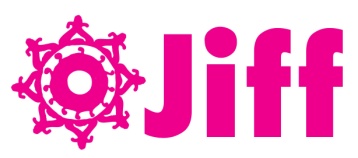 Jaipur International Film FestivalChamber Bhawan, Ground Floor, Rajasthan Chamber of Commerce and Industry-RCCIM I Road, Near Ajmeri Gate, Jaipur – 302 001 Rajasthan, INDIAwww.jiffindia.org      +91-141-6500601	jiffindia@gmail.com     info@jiffindia.org............................................................................................................................................Press release (February 1, 2014)6th Jaipur International Film Festival inaugurated by artist and celebrities associated with Rajasthan and Rajasthani art & cultureJaipur 1 February: 6th Jaipur International Film Festival was inaugurated at Rajmandir Cinema Hall. The festival was inaugurated by artist and celebrities associated with Rajasthan and Rajasthani art & culture.This year JIFF is dedicated to Indian farmers. JIFF has received great contribution and funds from farmers which has motivated us to dedicate the festival to them. Again farmers have proved their slogan Jai Jawan Jai Kisan.  Rajasthani film maker Mohan Singh Rathore,  Famouse Qawwali singer Sayed Fareed  Ameen Sabri, Kabir Kailash – Son of Late Sri Vijay Dan Detha, Rajshri Sarawogi from Rajshri Production, Senior Film Distributor Shyam Sunder Jalani, Former IPS officer and writer Hariram Meena, famous lyricist and Sanskrit scholar Hariram Acharya, writer Ekram Rajasthani, Film maker Rakesh Gogana , NRI film producer A. V. Shankardass and JIFF committee adviser and Organising Committee members were present.  Lifetime Achievement Award was presented to Rajshri Productions for their contribution to Indian Cinema and promoting Rajasthani Art and Culture in their films. A tribute was paid to Rajasthani legendry writer Late Shri Vijay Dan DethaZinda Bhaag, Official entry film from Pakistan to the Oscars was screened as the opening film of the festival. Guest from all over the city was excited to watch the film.Hanu Roj, Founder Director of JIFF said the festival is being organized successfully from past 5 years. He promised that JIFF would be organized every year under any circumstances. The participation of the film makers from all over the world has motivated us always to organize it and make it better every year. Next four days JIFF is organized at Golcha cinema and Chamber Bhawan where 155 films from more than 90 countries would be screened from morning 10 to evening 9. It includes 40 feature films, 83 short fiction, 18 documentaries, 15 animated short films.14 films from Rajasthan would be screened out of which 7 films are in the non competition category.121 films out of 156 films from 90 countries are competing in JIFF 201413 best films from 13 different countries are being screened at JIFF 2014. These 13 films are the official entry to the Oscars from their respective countries. Such films help the audience to understand different kind of culture in these countries. Director’s meet and a discussion on film city in Jaipur would be held today at Chamber Bhawan. Visit us: www.jiffindia.org Yours SincerelyHanu RojFounder Director and 
(Jaipur International Film Festival
Off: +91-141-6500601   Mob: 09828934481)